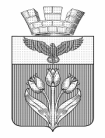 Волгоградская областьгородское поселение г.ПалласовкаПалласовская городская Дума   Р Е Ш Е Н И Еот  20 августа 2021 года                                                                             № 11/1О внесении изменений и дополнений в Устав городского поселения г.ПалласовкаРуководствуясь Федеральным законом от 30.04.2021 № 116-ФЗ «О внесении изменений в отдельные законодательные акты Российской Федерации», Федеральным законом от 11.06.2021 № 170-ФЗ «О внесении изменений в отдельные законодательные акты Российской Федерации в связи с принятием Федерального закона «О государственном контроле (надзоре) и муниципальном контроле в Российской Федерации» и Уставом городского поселения г.Палласовка  Волгоградской области, Палласовская городская Дума                                                        Р Е Ш И Л А :1. Внести в Устав городского поселения г.Палласовка  Волгоградской области, принятый решением Палласовской городской Думы № 13/1 от 28 марта  2006 года, следующие изменения и дополнения:1.1. в части 1 статьи 6 Устава городского поселения  г.Палласовка   Волгоградской области:а) пункт 5 изложить в следующей редакции:«5) дорожная деятельность в отношении автомобильных дорог местного значения в границах населенных пунктов  городского поселения  г.Палласовка и обеспечение безопасности дорожного движения на них, включая создание и обеспечение функционирования парковок (парковочных мест), осуществление муниципального контроля на автомобильном транспорте, городском наземном электрическом транспорте и в дорожном хозяйстве в границах населенных пунктов городского поселения г.Палласовка, организация дорожного движения, а также осуществление иных полномочий в области использования автомобильных дорог и осуществления дорожной деятельности в соответствии с законодательством Российской Федерации»;б) пункт 19 изложить в следующей редакции:«19) утверждение правил благоустройства территории городского поселения г.Палласовка, осуществление муниципального контроля в сфере благоустройства, предметом которого является соблюдение правил благоустройства территории  городского поселения г.Палласовка, требований к обеспечению доступности для инвалидов объектов социальной, инженерной и транспортной инфраструктур и предоставляемых услуг, организация благоустройства территории  городского поселения г.Палласовка в соответствии с указанными правилами, а также организация использования, охраны, защиты, воспроизводства городских лесов, лесов особо охраняемых природных территорий, расположенных в границах населенных пунктов городского поселения г.Палласовка»;в) пункт 27 изложить в следующей редакции:«27) создание, развитие и обеспечение охраны лечебно-оздоровительных местностей и курортов местного значения на территории городского поселения г.Палласовка, а также осуществление муниципального контроля в области охраны и использования особо охраняемых природных территорий местного значения»;г) дополнить пунктом  45  следующего  содержания :«45) осуществление муниципального контроля за исполнением единой теплоснабжающей организацией обязательств по строительству, реконструкции и (или) модернизации объектов теплоснабжения».1.2. дополнить Устав  городского поселения г.Палласовка  Волгоградской области статьей 19.1. следующего содержания :«Статья 19.1 Сход граждан1. Сход граждан может проводиться в случаях и в порядке, предусмотренных Федеральным законом «Об общих принципах организации местного самоуправления в Российской Федерации».2. Сход граждан по вопросу введения и использования средств самообложения граждан на части территории населенного пункта, входящего в состав городского поселения г.Палласовка,  проводится в  соответствии с Законом Волгоградской области от 29 июня 2021 г. №44-ОД  «О проведении схода граждан по вопросу введения и использования средств самообложения граждан».3. Сход граждан, предусмотренный настоящей статьей, правомочен при участии в нем более половины обладающих избирательным правом жителей населенного пункта (либо части его территории) или поселения. В случае, если в населенном пункте отсутствует возможность одновременного совместного присутствия более половины обладающих избирательным правом жителей данного населенного пункта, сход граждан проводится поэтапно в срок, не превышающий одного месяца со дня принятия решения о проведении схода граждан. При этом лица, ранее принявшие участие в сходе граждан, на последующих этапах участия в голосовании не принимают. Решение схода граждан считается принятым, если за него проголосовало более половины участников схода граждан».1.3. часть 1 статьи 25 Устава  городского поселения г.Палласовка  Волгоградской области дополнить пунктом 20 следующего содержания:«20) утверждение положения о виде муниципального контроля»;1.4. пункт 7 части 1 статьи 28 Устава городского поселения г.Палласовка  Волгоградской области   изложить в следующей редакции: «7) прекращения гражданства Российской Федерации либо гражданства иностранного государства - участника международного договора Российской Федерации, в соответствии с которым иностранный гражданин имеет право быть избранным в органы местного самоуправления, наличия гражданства (подданства) иностранного государства либо вида на жительство или иного документа, подтверждающего право на постоянное проживание на территории иностранного государства гражданина Российской Федерации либо иностранного гражданина, имеющего право на основании международного договора Российской Федерации быть избранным в органы местного самоуправления, если иное не предусмотрено международным договором Российской Федерации».1.5. пункт 9 части 1 статьи 31  Устава, определяющей  досрочное  прекращение  полномочий  главы городского  поселения г. Палласовка Волгоградской области, изложить в следующей редакции :«9) прекращения гражданства Российской Федерации либо гражданства иностранного государства - участника международного договора Российской Федерации, в соответствии с которым иностранный гражданин имеет право быть избранным в органы местного самоуправления, наличия гражданства (подданства) иностранного государства либо вида на жительство или иного документа, подтверждающего право на постоянное проживание на территории иностранного государства гражданина Российской Федерации либо иностранного гражданина, имеющего право на основании международного договора Российской Федерации быть избранным в органы местного самоуправления, если иное не предусмотрено международным договором Российской Федерации».2. Главе городского поселения г.Палласовка Волгоградской области в порядке, установленном Федеральным законом от 21.07.2005г. № 97-ФЗ «О государственной регистрации уставов муниципальных образований», представить настоящее решение на государственную регистрацию в  Управление Министерства юстиции Российской Федерации по Волгоградской области. 3. Главе городского поселения г.Палласовка Волгоградской области опубликовать настоящее Решение после его государственной регистрации.4.  Настоящее решение вступает в силу с момента официального опубликования  после государственной регистрации.Глава городского                                                    Председатель Палласовской   поселения г.Палласовка                                        городской Думы___________В.В. Гронин                                         ____________В.П. Смирнов  